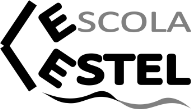 CASAL DE VACANCES  HORARI:8-9h                                 4€9-13h                               12€   14€ (eventual)9-13h i 15-17h                  14€   16€ (eventual)9-15h amb dinar inclòs      18€   20€ (eventual)9-17h amb dinar inclòs      20€   22€ (eventual)DIES:Esparreguera, ______ de _________________ de 2019D’acord amb l’article 5 de la Llei orgànica 15/1999, de 13 de desembre, de protecció de dades de caràcter personal us informem que les dades que proporcioneu seran incorporades i tractades en el fitxer “Escolarització d’alumnat” la finalitat del qual és la tramitació i resolució dels processos d’admissió d’alumnes en els centres sufragats amb fons públics i el seguiment de l’escolarització en aquests centres.El responsable d’aquest fitxer és la Direcció General d’Atenció a la Família i Comunitat Educativa, amb domicili a Via Augusta, 202-226, 08021 Barcelona. Teniu dret a accedir, rectificar i cancel·lar les vostres dades i oposar-vos al seu tractament, en les condicions previstes en la legislació vigent. Per exercir aquests drets heu d’adreçar un escrit dirigit a la Direcció General d’Atenció a la Família i Comunitat Educativa.El centre, si ho considera oportú, pot demanar més dades que siguin necessàries per a la seva gestió d’acord amb la normativa vigent de protecció de dades personals. En relació amb aquestes dades, el centre ha d’afegir la clàusula informativa corresponent, d’acord amb els requisits establerts a la normativa vigent en matèria de protecció de dades, en la qual s’identifiqui el fitxer de la seva responsabilitat al qual s’integraran i tractaran les dades que es recullin mitjançant el formulari.CASAL DE SETEMBRE  2018-19HORARI:8-9h                                 4€9-13h                               10€   12€ (eventual)9-13h i 15-17h                  12€   14€ (eventual)9-15h amb dinar inclòs      16€   18€ (eventual)9-17h amb dinar inclòs      18€   20€ (eventual)DIES:Esparreguera, ______ de _________________ de 2018D’acord amb l’article 5 de la Llei orgànica 15/1999, de 13 de desembre, de protecció de dades de caràcter personal us informem que les dades que proporcioneu seran incorporades i tractades en el fitxer “Escolarització d’alumnat” la finalitat del qual és la tramitació i resolució dels processos d’admissió d’alumnes en els centres sufragats amb fons públics i el seguiment de l’escolarització en aquests centres.El responsable d’aquest fitxer és la Direcció General d’Atenció a la Família i Comunitat Educativa, amb domicili a Via Augusta, 202-226, 08021 Barcelona. Teniu dret a accedir, rectificar i cancel·lar les vostres dades i oposar-vos al seu tractament, en les condicions previstes en la legislació vigent. Per exercir aquests drets heu d’adreçar un escrit dirigit a la Direcció General d’Atenció a la Família i Comunitat Educativa.El centre, si ho considera oportú, pot demanar més dades que siguin necessàries per a la seva gestió d’acord amb la normativa vigent de protecció de dades personals. En relació amb aquestes dades, el centre ha d’afegir la clàusula informativa corresponent, d’acord amb els requisits establerts a la normativa vigent en matèria de protecció de dades, en la qual s’identifiqui el fitxer de la seva responsabilitat al qual s’integraran i tractaran les dades que es recullin mitjançant el formulari.NOM DE L´ALUMNE:_________________________________________________Curs:____________2 de novembre de 20187 de desembre de 2018NADAL: 24, 27, 28, 31 de desembre de 2018 i 2,3,4 i 7 de gener de 201911 de febrer de 2019SETMANA SANTA 15,16,17,18,19 d’abril de 201910 de juny de 2019CASAL DE JUNY  2019: 24, 25, 26, 27, 28 de juny de 2019CASAL DE SETEMBRE 2019DIA/DIESHORARISignatura del pare, mare/tutor:NOM DE L´ALUMNE:_________________________________________________Curs:____________CASAL DE SETEMBRE 2018:  3,4,5,6,7i 10 de setembre de 2018DIA/DIESHORARISignatura del pare, mare/tutor: